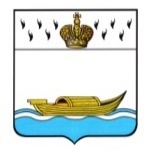 АДМИНИСТРАЦИЯВышневолоцкого городского округаПостановлениеот 19.04.2022                                                                                                    № 108г. Вышний ВолочекОб утрате муниципальным унитарным предприятием «ВолочекТепло» статуса единой теплоснабжающей организацииРассмотрев заявление директора МУП «ВолочекТепло» Пушкиной О.Ю. (вх. № 1-17/1600 от 15.04.2022), руководствуясь Федеральным законом от 06.10.2003 № 131-ФЗ «Об общих принципах организации местного самоуправления в Российской Федерации», Федеральным законом от 27.07.2010 № 190-ФЗ «О теплоснабжении», абзацем шестым пункта 13, пунктами 16 - 18 Правил организации теплоснабжения в Российской Федерации, утвержденных постановлением Правительства Российской Федерации от 08.08.2012 № 808 «Об организации теплоснабжения в Российской Федерации и о внесении изменений в некоторые акты Правительства Российской Федерации», Уставом Вышневолоцкого городского округа Тверской области, Администрация Вышневолоцкого городского округа постановляет:Признать муниципальное унитарное предприятие «ВолочекТепло» (ОГРН 1126908000207, ИНН 6908013157) утратившим статус единой теплоснабжающей организации в границах Вышневолоцкого городского округа Тверской области в следующих зонах деятельности:котельная №1 с тепловыми сетями (Тверская область, г. Вышний Волочек, пр-кт Казанский, в 38м по направлению на запад от дома № 52-60; зона деятельности № 01);котельная №2 с тепловыми сетями (Тверская область, г. Вышний Волочек, пр-кт Казанский, в 62м по направлению на северо-запад от дома № 28/44; зона деятельности № 01);котельная № 3 с тепловыми сетями (Тверская область, г. Вышний Волочек, ул. Егорова д. 2а; зона деятельности № 01);котельная № 4 с тепловыми сетями (Тверская область, г. Вышний Волочек, ул. Правды, в 49 м по направлению на северо-восток от дома № 45; зона деятельности № 01);котельная № 5 с тепловыми сетями  (Тверская область, г. Вышний Волочек, ул. Северная, 9; зона деятельности № 01);котельная № 6 с тепловыми сетями  (Тверская область, г. Вышний Волочек, ул. Осташковская, 3-7; зона деятельности № 01);котельная №7 с тепловыми сетями  (Тверская область, г. Вышний Волочек, Артюхина, д. 52; зона деятельности № 01);котельная №8 с тепловыми сетями  (Тверская область, г. В. Волочек, Ржевский тр., д. 113-А; зона деятельности № 01);котельная № 9 с тепловыми сетями (Тверская область, г. В. Волочек, ул. Парижской Коммуны, д. 37/26; зона деятельности № 01);котельной № 10 с тепловыми сетями  (Тверская область, г. В. Волочек, ул. 3 Пролетарская, д. 50; зона деятельности № 01);котельная  №11 с тепловыми сетями  (Тверская область, г. Вышний Волочек, ул. Новгородская, в 35м по направлению на северо-запад от дома № 40; зона деятельности № 01);котельная №12 с тепловыми сетями  (Тверская область, г. Вышний Волочек, ул. Правды, в 51м по направлению на северо-восток от дома № 31-33; зона деятельности № 01);котельная №14 с тепловыми сетями  (Тверская область, г. Вышний Волочек, ул. Двор ф-ки Пролетарский Авангард, в 284 м  по направлению на запад от дома № 6; зона деятельности № 01);котельная  №15 с тепловыми сетями  (Тверская область, г. Вышний Волочек, ул. Желябова, д 7; зона деятельности № 01);  котельная №16 с тепловыми сетями  (Тверская область, г. Вышний Волочек, ш Московское, в 300м по направлению на юго-восток от дома № 2; зона деятельности № 01);котельная  № 17 с тепловыми сетями  (Тверская область, г. Вышний Волочек, шоссе Московское, д.105; зона деятельности № 01);котельная  № 18 с тепловыми сетями  (Тверская область, г. Вышний Волочек, ул. Б.Садовая, в 21 м по направлению на север от дома № 146/3; зона деятельности № 01);котельная № 19 с тепловыми сетями  (Тверская область, г. Вышний Волочек, примерно в 26 м по направлению на северо-запад от жилого дома № 11 по ул. Красноармейская; зона деятельности № 01);котельная № 20 с тепловыми сетями  (Тверская область, г. Вышний Волочек, ул. Демьяна Бедного, д.60; зона деятельности № 01);котельная № 22 с тепловыми сетями  (Тверская область, г. Вышний Волочек, ул. Ямская, в 13м по направлению на восток от дома № 259-А; зона деятельности № 01);котельная  № 23 с тепловыми сетями  (Тверская область, г. Вышний Волочек, ул. Ямская, д. 175; зона деятельности № 01);котельная № 24 с тепловыми сетями  (Тверская область, г. Вышний Волочек, ул. Красноармейская, д. 32; зона деятельности № 01);котельная ООО «ТрикВол», тепловые сети от котельной ООО «ТрикВол» ул. (Тверская область, г. Вышний Волочек, ул. Революционная слобода, д.1; зона  деятельности №02);производственная котельная ОАО «Вышневолоцкий МДОК», Тепловые сети от точки поставки по договору теплоснабжения между ОАО «Вышневолоцкий МДОК» и ЕТО (Тверская область, г. Вышний Волочек, ул. Лесозаводская, 3; зона  деятельности №03);источник тепловой энергии - Вышневолоцкая ТЭЦ ООО «Вышневолоцкая ТГК» и магистральная тепловая сеть,  квартальные тепловые сети и сооружения на них ЕТО (Тверская область, г. Вышний Волочек, ул. Красная, д.1; зона  деятельности №04).2. В течение трёх рабочих дней со дня принятия настоящего постановления разместить на официальном сайте муниципального образования Вышневолоцкий городской округ Тверской области в информационно-телекоммуникационной сети «Интернет»:1) настоящее постановление;2) предложение теплоснабжающим и (или) теплосетевым организациям подать заявку о присвоении им статуса единой теплоснабжающей организации в зонах деятельности котельных, указанных в пункте 1 настоящего постановления.3. Опубликовать настоящее постановление в газете «Вышневолоцкая правда» и разместить на официальном сайте муниципального образования Вышневолоцкий городской округ Тверской области в информационно-телекоммуникационной сети «Интернет».4. Контроль за исполнением настоящего постановления возложить на Заместителя Главы Администрации Вышневолоцкого городского округа  С.Б. Богданова.5. Настоящее постановление вступает в силу со дня его принятия.Глава Вышневолоцкого городского округа                                                 Н.П. Рощина